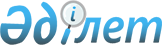 О внесении дополнений и изменений в постановления Правительства Республики Казахстан от 19 июля 2006 года N 689 и от 21 июля 2006 года N 696Постановление Правительства Республики Казахстан от 29 ноября 2006 года N 1132



      Правительство Республики Казахстан 

ПОСТАНОВЛЯЕТ:





      1. Внести в некоторые решения Правительства Республики Казахстан следующие дополнения и изменения:




      1) в 
 постановлении 
 Правительства Республики Казахстан от 19 июля 2006 года N 689 "Об утверждении Типового положения о комиссии по проведению легализации недвижимого имущества, находящегося на территории Республики Казахстан, права на которое не оформлены в соответствии с законодательством Республики Казахстан" (САПП Республики Казахстан, 2006 г., N 27, ст. 283):



      в 
 Типовом положении 
 о комиссии по проведению легализации недвижимого имущества, находящегося на территории Республики Казахстан, права на которое не оформлены в соответствии с законодательством Республики Казахстан, утвержденном указанным постановлением:



      в пункте 13 после слова "имуществе" дополнить словами ", уплате сбора за легализацию имущества субъектом легализации и лицах, не являющихся плательщиками сбора за легализацию имущества";




      2) в 
 постановлении 
 Правительства Республики Казахстан от 21 июля 2006 года N 696 "Об утверждении Правил проведения легализации недвижимого имущества, находящегося на территории Республики Казахстан, права на которое не оформлены в соответствии с законодательством Республики Казахстан" (САПП Республики Казахстан, 2006 г., N 27, ст. 287):



      в 
 Правилах 
 проведения легализации недвижимого имущества, находящегося на территории Республики Казахстан, права на которое не оформлены в соответствии с законодательством Республики Казахстан, утвержденных указанным постановлением:



      в пункте 3 слова "30 декабря 2006 года" заменить словами "1 апреля 2007 года";



      подпункт 3) пункта 5 исключить;



      дополнить пунктом 5-1 следующего содержания:



      "5-1. Решение об уплате сбора за легализацию имущества (далее - сбор) должно приниматься самостоятельно субъектом легализации.



      Субъекты легализации уплачивают сбор в любое время с момента подачи документов на легализацию недвижимого имущества и до государственной регистрации прав на легализованное недвижимое имущество.";



      подпункт 3) пункта 8 изложить в следующей редакции:



      "3) легализации недвижимого имущества";



      пункт 10 дополнить абзацем следующего содержания:



      "Решение об отказе в легализации недвижимого имущества должно быть мотивированным со ссылкой на нормы действующего законодательства";



      в пункте 11:



      в абзаце первом слова "дальнейшем рассмотрении документов" заменить словами "легализации недвижимого имущества";



      дополнить абзацем шестым следующего содержания:



      "Технический паспорт на легализованный объект недвижимости оформляется органами, осуществляющими государственную регистрацию прав на недвижимое имущество.";



      пункт 15 изложить в следующей редакции:



      "15. Выдача субъекту легализации решения о легализации недвижимого имущества вместе с оформленными документами, указанными в пункте 11 Правил должна быть произведена в срок не позднее двух месяцев со дня обращения в комиссию.";



      в пункте 16 после слова "имуществе" дополнить словами ", уплате сбора субъектом легализации и лицах, не являющихся плательщиками сбора";



      в пункте 17 слова "1 апреля" заменить словами "1 июля".




      2. Настоящее постановление вводится в действие со дня его первого официального опубликования.


      Премьер-Министр




   Республики Казахстан


					© 2012. РГП на ПХВ «Институт законодательства и правовой информации Республики Казахстан» Министерства юстиции Республики Казахстан
				